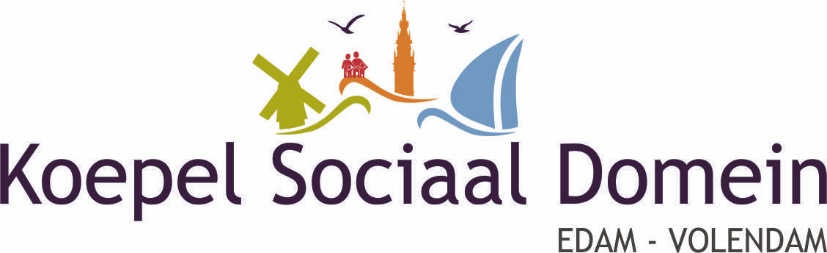 Volendam, 1 juli 2019College van Burgemeester en Wethouders van de gemeente Edam-VolendamPostbus 1801130 AD  VolendamBetreft: ongevraagd advies over welke lid van het college de coördinatie heeft inzake             problemen van verstandelijk en/of lichamelijk gehandicapten en hun positie in de             gemeenschap.  Geacht College,Het begrip “het recht van gelijkheid in onze maatschappij is voor iedereen” is voor de KSD heel belangrijk.Onlangs heeft de KSD aan beleidsmedewerker Ontwikkeling en Projecten mevrouw R. Groot gevraagd welke wethouder deze groepen in zijn portefeuille heeft en welke ambtenaren deze groepen als aandachtsgebied hebben en wie hen aanstuurt.Mevrouw Groot antwoordde de KSD dat het onderwerp onder het Sociaal Domein valt waarvan wethouder de heer Tuijp de portefeuillehouder is, maar ook onder verschillende beleidsvelden en verschillende ambtenaren kan vallen, dus ook onder de verantwoordelijkheid van andere portefeuillehouders.Naar aanleiding van bovengenoemde reactie stelt de KSD voor dat een lid van het college van B en W coördinerend wethouder voor de verstandelijk en/of lichamelijk gehandicapten wordt en dat voor die groepen een coördinerend beleidsambtenaar wordt aangewezen.De KSD verneemt graag uw standpunt op dit punt.Hoogachtend namens de KSD,Drs. J.H.C.M. Tol, voorzitter						C.H.M. Schilder, secretaris